TOWN OF       HARWICHWATERWAYS COMMITTEEHarwich Fire Station Conference Room                                                    Wednesday March 21, 2018 AGENDA Attendance and Introductions:MINUTES: Review & ApprovalCONSENT AGENDA:OPEN FORUM: FINANCIAL REPORT YTD & Monthly: NEW BUSINESS:Request for Hearing:	Mark Burgess shorefrontconsulting@gmail.comTurner (18 Strand way): To see if the waterways committee was amicable to entertaining some modifications to move the float out into the Herring River, and to relocate two moorings.
OLD BUSINESS: Saquatucket Marina (Waterside) 	Project Progress reportSaquatucket Marina(Landside) 	Project Progress ReportMONTHLY REPORTS: Board of Selectmen 	HarbormasterNatural Resource OfficerCORRESPONDANCE: Remaining Signatures on Ethics Update	 NEXT MEETING: April 18, 2018ADJOURNMENT:Authorized Posting Officer: Posted By: 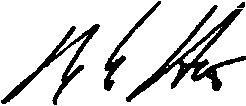 W. Matthew Hart WWC ChairmanSigned Date: March 15, 2018